Х  Региональный  чемпионат Красноярского края «Молодые профессионалы» Для основной возрастной категориивозрастные границы 16-22 года7-10 декабря 2022 годаКонкурсное заданиеКомпетенция«РЕСТАВРАЦИЯ ПРОИЗВЕДЕНИЙ ИЗ ДЕРЕВА» Конкурсное задание включает в себя следующие разделы:ВведениеФормы участия в конкурсеЗадание для конкурсаМодули задания и необходимое времяКритерии оценкиНеобходимые приложенияКоличество часов на выполнение задания: 16 часов.Главный региональный эксперт:  Быков А.В.  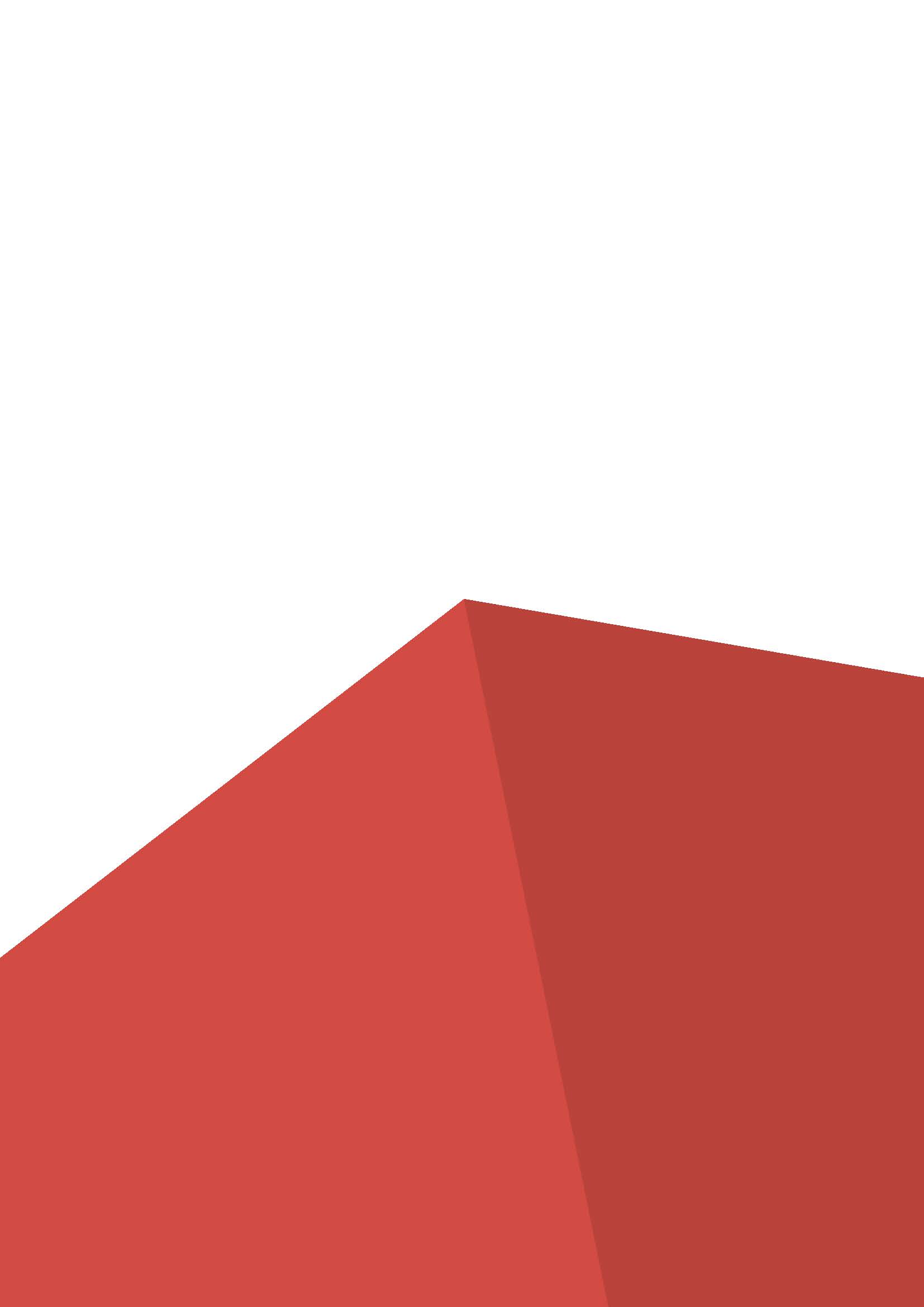 ВВЕДЕНИЕТема: Реставрация объекта старины.Реставрация – это целый комплекс мероприятий, направленных на сохранение и передачу будущим поколениям культурного наследия.Реставратор произведений из дерева должен знать технологию укрепления деревянной основы, удаления загрязнений с предметов из дерева; методы демонтажа, монтажа и склеивания произведений, состоящих из небольшого количества фрагментов; приемы заделки трещин, вмятин, вздутий, приклеивания мест отставания фанеровки, выравнивания деформаций, восполнения утрат цветного набора, восстановления недостающих фрагментов; свойства натуральных и искусственных пигментов, клея и синтетических смол, применяемых при реставрации и консервации изделий из дерева. Реставратор произведений из дерева, выполняет работы по укреплению основы методом пропитки; удалению нестойких креплений на предметах с незначительными повреждениями поверхности; очистке прямых и криволинейных поверхностей до основы левкаса; демонтажу, монтажу и склейке произведений, разбитых на небольшое количество фрагментов; заделке сквозных трещин, сколов, глубоких вмятин мастиками и древесиной; устранению вздутий ножевой фанеры на основе ("чиж"); отверстий и ходов жука-точильщика; приклеиванию мест отставания фанеровки на плоскости, постановка заделок; замене шипов; изготовлению фрагментов рельефной резьбы, элементов паркета геометрических форм; восстановлению по рисунку утрат цветного набора (маркетри); гравированию по заданному рисунку; вкладке рисунка из других материалов; полированию шеллачной политурой.ФОРМЫ УЧАСТИЯ В КОНКУРСЕИндивидуальное выполнение задания. Время для выполнения проекта – 16 часов.  ЗАДАНИЕ ДЛЯ КОНКУРСАСодержанием конкурсного задания являются реставрационные мероприятия с объектом реставрации. Участники соревнований получают объект реставрации и задание. Конкурсное задание имеет несколько модулей, выполняемых последовательно. Каждый выполненный модуль оценивается отдельно.Модули в Конкурсном задании составлены согласно специальным стандартам, принятым в реставрационной области. Схема выставления оценок и Конкурсное задание следуют распределению оценок в рамках Спецификации стандартов.Конкурс, включает в себя комплекс работ с объектом реставрации: определение дефектов, практическое применение навыков реставрационных работ.Окончательные аспекты критериев оценки уточняются экспертами за один день до начала соревнований (С-1). Время и детали конкурсного задания в зависимости от конкурсных условий могут быть изменены экспертами до начала конкурса до 30%. Оценка производится как после выполнения каждого из модулей, так и в процессе выполнения конкурсной работы. Немаловажное значение в оценивании участника в процессе выполнения модулей играют: соблюдение техники безопасности и организация рабочего места. Если участник конкурса не выполняет требования техники безопасности, подвергает опасности себя или других конкурсантов, такой участник может быть отстранен от конкурса.Конкурсное задание должно выполняться по модулям. Первый и второй модуль должны быть оценены в конце первого дня. Участники используют ручной столярный инструмент. Оценивание  третьего модуля проводится во второй конкурсный день по завершении выполнения работ. Пятый и шестой модули оцениваются на третий день соревнований. Время для выполнения  проекта – 16 часов.  Участники должны использовать навыки ведения реставрационных мероприятий с объектом реставрации, а также столярного дела. Предмет реставрации – наличник оконный с резными  створками. Жилой дом 1955 года города  Красноярска, ул. Черняховского 33, ранее принадлежал директору «Красноярского железобетонного завода» Рудь Павлу Иосифовичу.5. МОДУЛИ ЗАДАНИЯ И НЕОБХОДИМОЕ ВРЕМЯМодули и время сведены в таблице 1Таблица 1С 1 время выполнения задания 1 дня чемпионата;С 2  время выполнения задания 2 дня чемпионата;С 3 время выполнения задания 3 дня чемпионата.Модуль A:  Составление документации  на объект реставрацииМодули А выполняется в определенное время, общее для всех участников. Остальные элементы конкурсного задания могут выполняться как модульно, так и в произвольном порядке. Участнику необходимо выполнить:   Схематически показать дефекты объекта реставрации (выдаются чертежи предмета):Количество сколов;Количество вмятин; Количество утратОтсутствие шипов  (ослабленные конструкционные элементы).Составит схему размеров габаритов и деталей.Изготовить чертеж  накладного резьбового элемента «Изразец»  по образцу в трех проекциях  в масштабе 1:1.Для разного типа дефектов использовать следующие цветовые схемы:Красный – утрата;Жёлтый – трещина;Синий - вмятина; Зелёный – ослабленные конструкционные элементы.Серым –  иные дефекты .Модуль B:  Демонтаж предмета Разборка предмета и устранение дефектов объекта реставрации.Участнику необходимо:Используя необходимые инструменты  аккуратно демонтировать объект на узлы, необходимые для проведения работ.Демонтировать столярную конструкцию согласно схеме, при демонтаже предпринимать меры исключающие нанесения дополнительного ущерба объекту, а также ослаблению конструкционных элементов, не подлежащих разборке.Обязательное использование защитных средств – очки, маски.Модуль C: Устранение дефектов объекта реставрации.Участнику необходимо:Произвести, устранение дефектов массива и облицовки подобрав  материал подлинника;Восстановить элементы шипового соединения и декоративных элементов;Воссоздать элементы резного декора, накладной резьбы объекта, Восстановить элемент филенкиВосстановить повреждённую облицовкуВосполнить утраты массива конструктивных элементов объекта.Модуль D: Сборка Участник должен произвести:-Произвести сборку изделия используя приёмы работы, исключающие повреждения элементов объекта;-Соблюсти последовательность сборки конструкции .     -Соблюсти  геометрию выставления филенок и геометрию сборки обвязки сворок;        - Произвести клеевую сборку, смонтировать отдельные элементы изделия в единый объект.Своевременное удаление остатков клея с предмета  реставрации.Модуль E: Удаление старой отделки    Участник должен удалить механическим или химическим путём старое лакокрасочное покрытие: Провести процесс механической расчистки;Провести процесс химической расчистки;Соблюдать требования техники безопасности Обязательное использование индивидуальных защитных средств: очков, дыхательной маски, перчаток.Сохранить плоскости объекта;Сохранить геометрию деталей и профилей;Сохранить элементы резного декора.Модуль F: Отделка объекта реставрации Участник должен при помощи абразивных материалов произвести шлифование предмета под отделку, выполнить отделку:Шлифование плоскостей и  профилей;Шлифование резных элементов;Подбор абразивного материала;Равномерное нанесение отделочного слоя в один слой.Из предложенного ассортимента отделочных материалов участник подбирает материалы, и выполняет грунтованиеПодбор ингредиентов, изготовление состава для тонирования. Выполнить  окраску по дереву с подбором нужного цвета .Обязательное использование индивидуальных защитных средств: защитной маски, очков, перчаток. ВКРИТЕРИИ ОЦЕНОКВ данном разделе определены критерии оценки и количество начисляемых баллов (субъективные и объективные) Таблица 2Общее количество баллов задания/модуля по всем критериям оценки составляет 100.                                                                                        Таблица 2	НЕОБХОДИМЫЕ ПРИЛОЖЕНИЯВ данном разделе приведены схемы-чертежи, необходимые для визуального понимания и выполнения задания.Приложение № 1 (Чертеж наличника).Приложение № 2 (Чертеж «створка»1 с ограничителем).Приложение № 3 (Чертеж «створка»2 с ограничителем).Приложение № 4 (Чертеж «створка»3 с ограничителем)Приложение №5 (Чертеж резьбового накладного элемента).Приложение №6(Чертеж резьбового накладного элемента). Приложение № 1 (Чертеж наличника).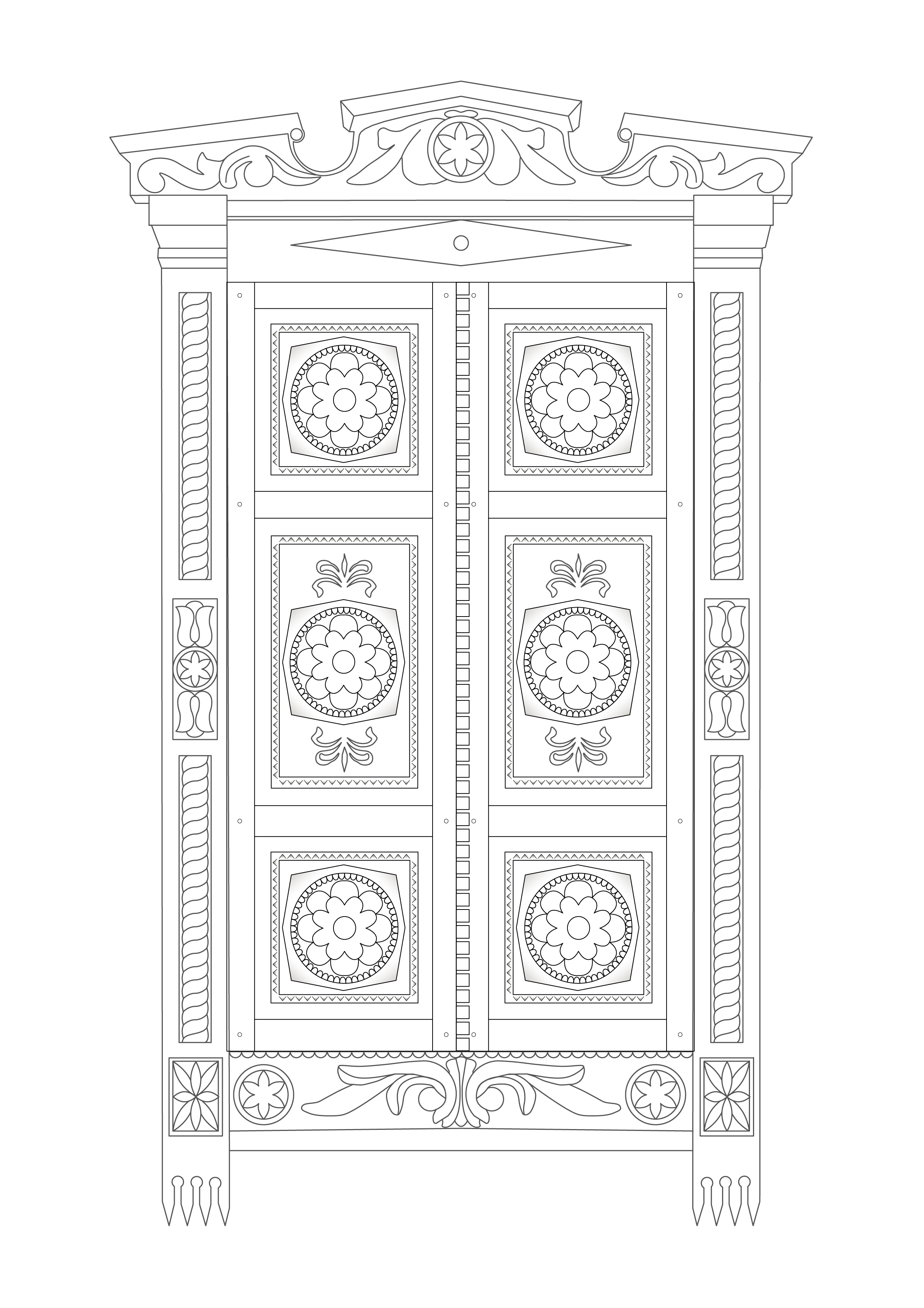 № 2 (Чертеж «створка» 1 с ограничителем).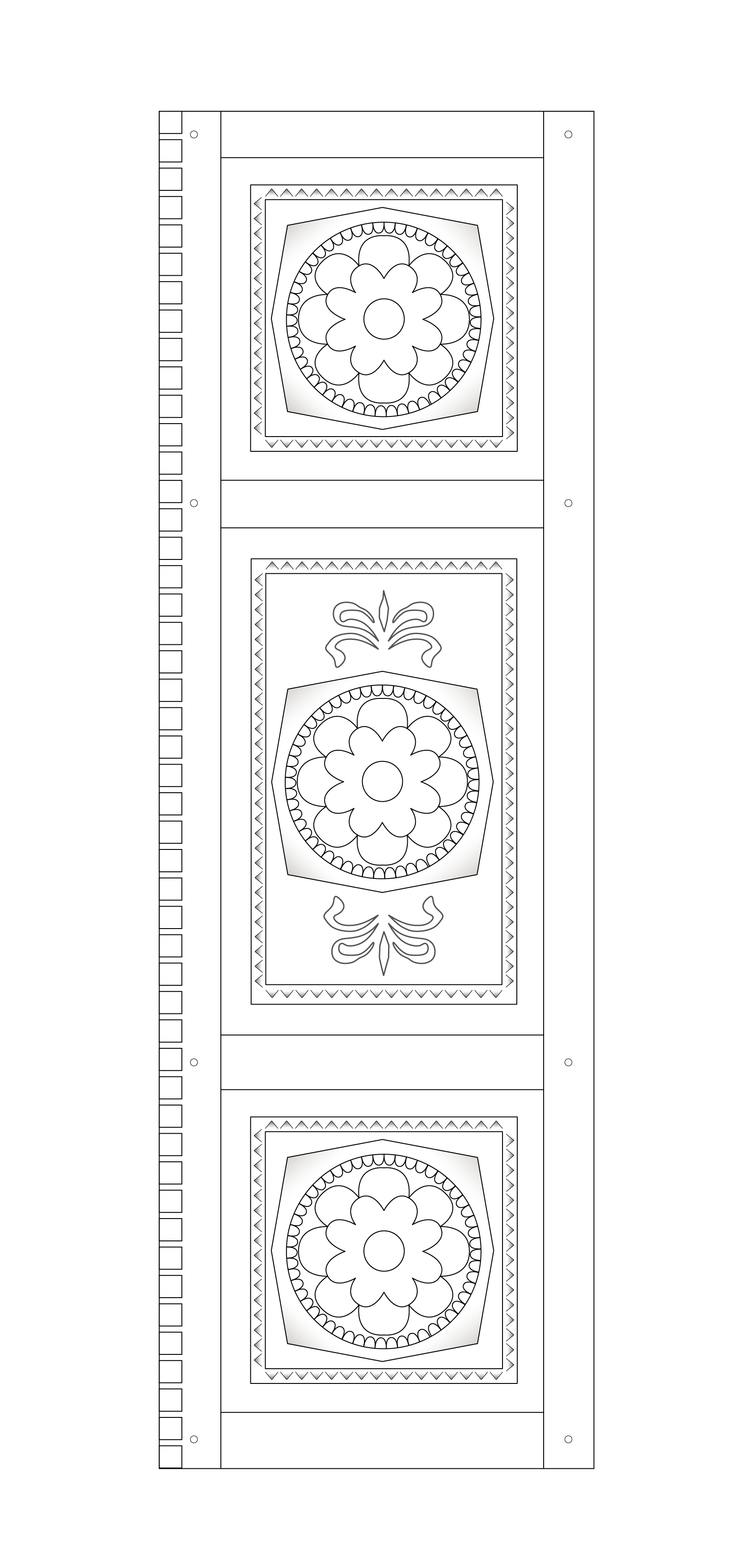 Приложение № 3  (Чертеж «створка»2).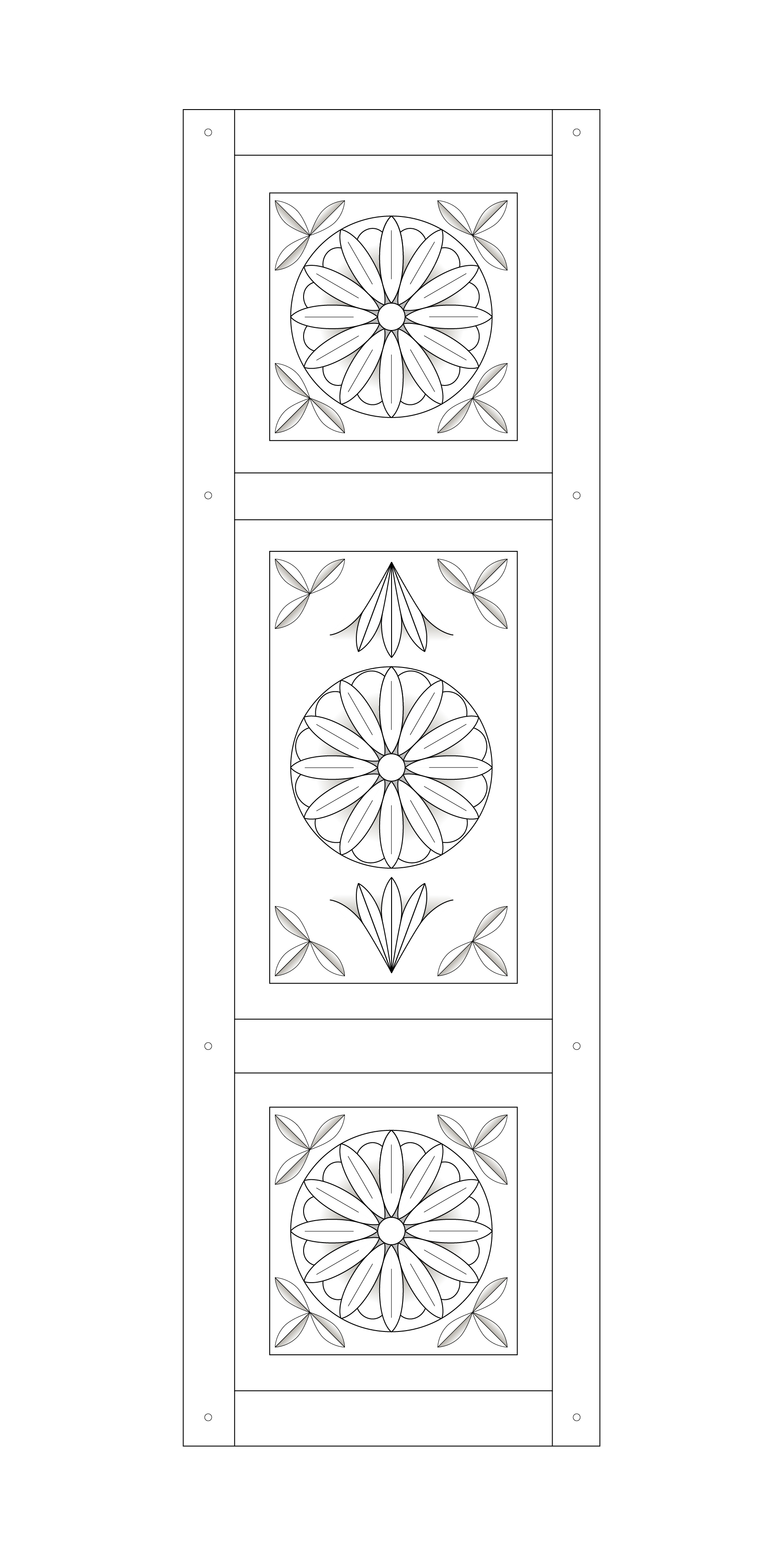 № 4 (Чертеж «створка» 3 с ограничителем)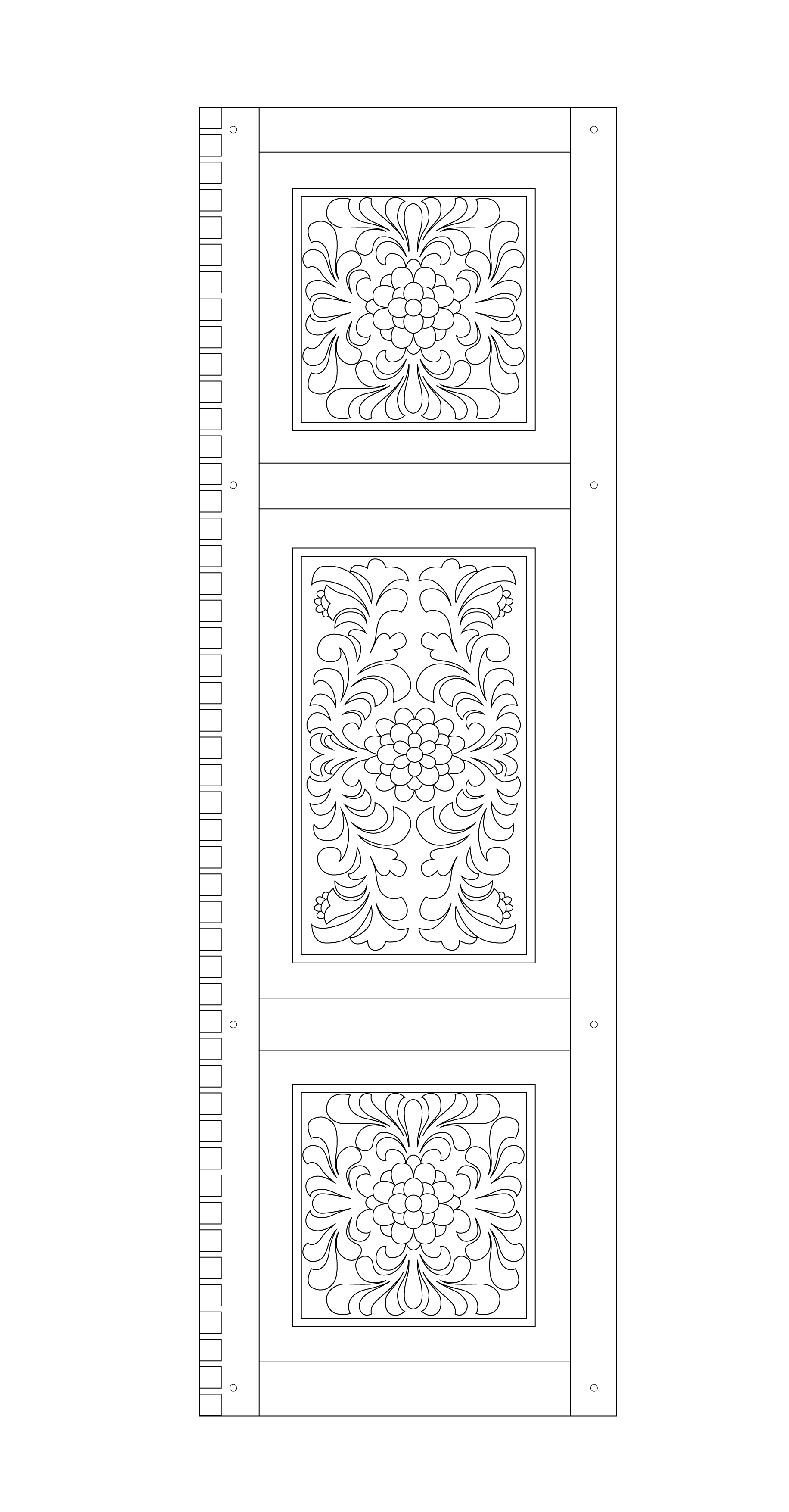 № 5 (Чертеж  растительного накладного элемента).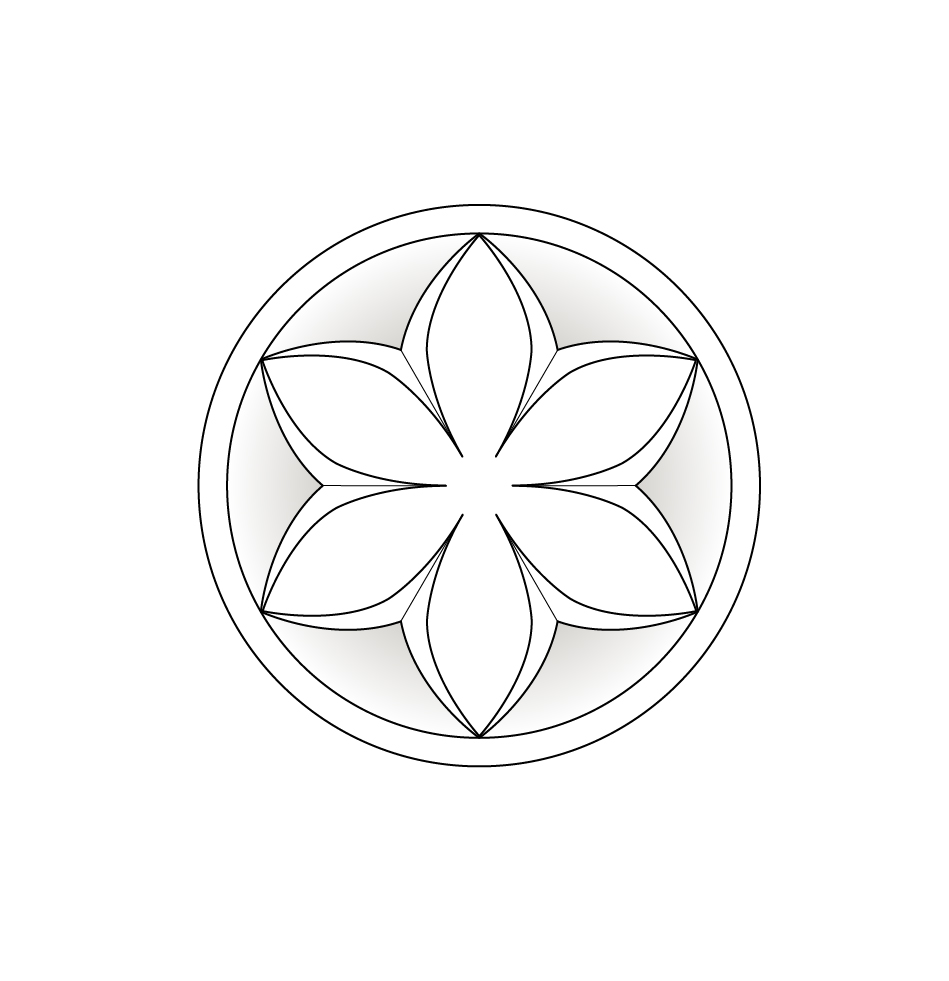 № 6(Чертеж  геометрического накладного элемента).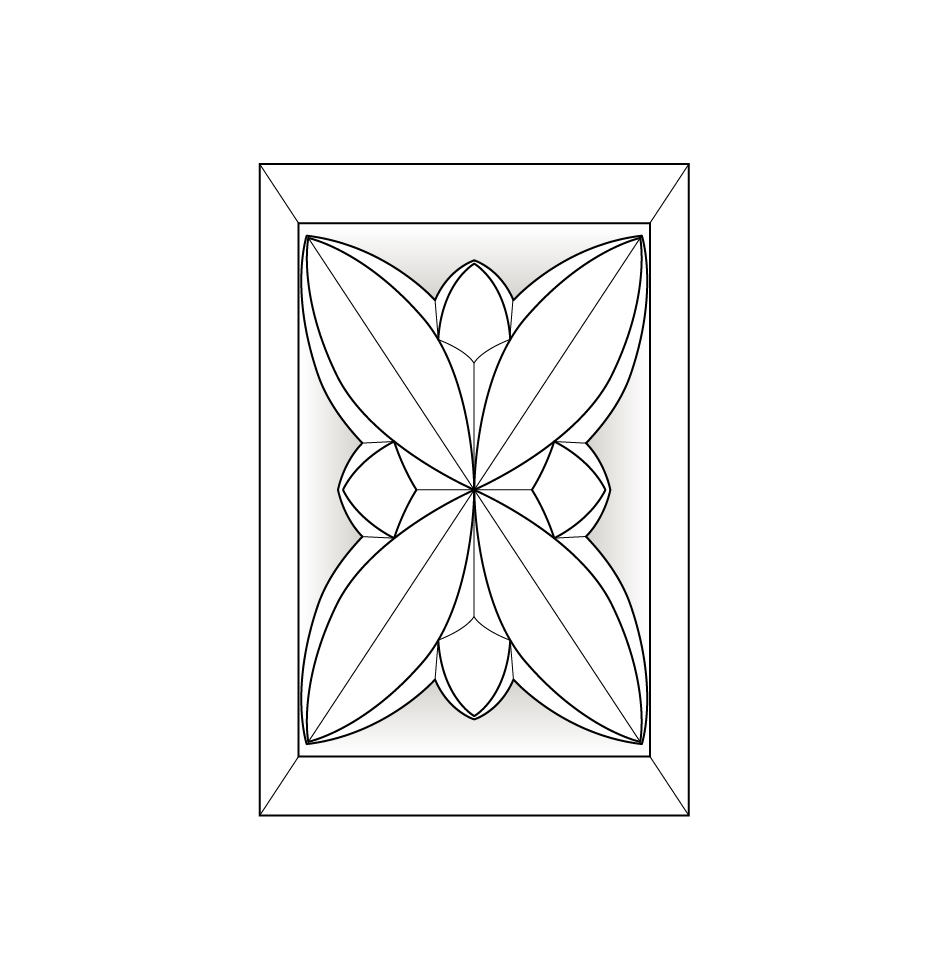 Наименование модуляНаименование модуляСоревновательный день Время на заданиеAИсследование предмета, составление чертежаС1 10.00-11.401 час.40 минутB Демонтаж объекта;С1 11.40-12.2040 минутCУстранение дефектов;С1 12.20-17.00С2 10.00-13.00C2 14.00-17.009 час.40 минут.DСборка;C3 10.00-11.001 часEУдаление наслоений отделки;С3 11.00-12.001 часFВосстановление отделкиС3 12.00-13.00С3 14.00-15.002часаКритерийКритерийБаллыБаллыБаллыКритерийКритерийСудейские аспектыОбъективная оценкаОбщая оценкаAИсследование предмета, составление чертежа21113BДемонтаж объекта;246CУстранение дефектов;74047DСборка;2810nУдаление старой отделки;4610Подготовка под отделку, отделка.6814ИтогоИтого2377